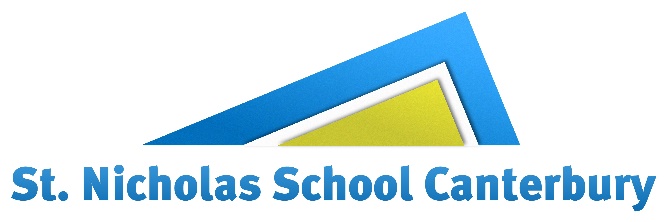 Signed:      ________________________________   (Nursery)                    _____________________________________     (Parent)Antecedents / Triggers: Antecedents / Triggers: Antecedents / Triggers: Antecedents / Triggers: Function(s) of behaviours: Function(s) of behaviours: Causes of behaviour: Causes of behaviour: Green – Proactive (Calm/relaxed & baseline learning behaviour)Amber – Active (Becoming anxious / distressed / agitated)Red – Reactive (Crisis / significant incident / stressful situation)Blue – Post-Reactive Recovery (Returning to baseline / calming/relaxing) BEHAVIOUR BEHAVIOURBEHAVIOURBEHAVIOURSUPPORT STRATEGYSUPPORT STRATEGYSUPPORT STRATEGYSUPPORT STRATEGYIndividual Behaviour Support Plan Positive Support Strategies to include: communication system(s), rewards, sanctions, motivators etc.Individual Behaviour Support Plan Positive Support Strategies to include: communication system(s), rewards, sanctions, motivators etc.Individual Behaviour Support Plan Positive Support Strategies to include: communication system(s), rewards, sanctions, motivators etc.Individual Behaviour Support Plan Positive Support Strategies to include: communication system(s), rewards, sanctions, motivators etc.Child’s Name Room/ClassNeed(s)AgeStart DateReview date